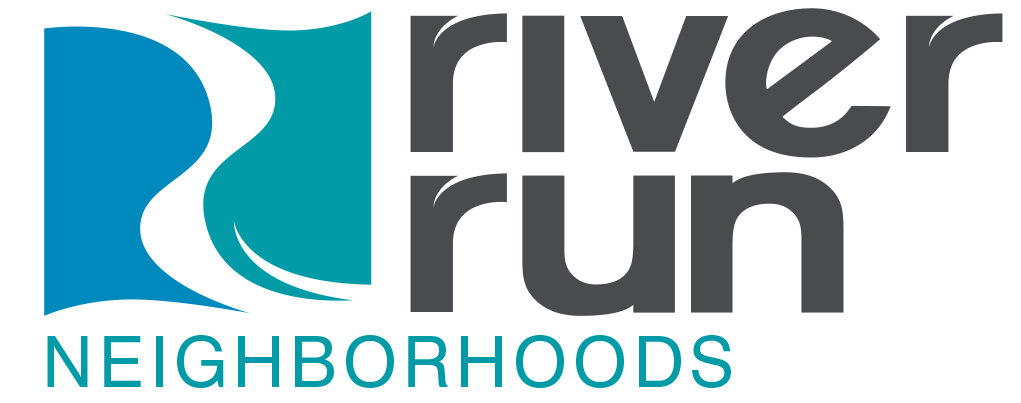 August 2016Sun.Mon.Tue.Wed.Thu.Fri.Sat.12345678910111213Group Leader Meeting14151617181920GROUPS RECONNECT!

Commissioning Group Leaders2122232425262728293031Commissioning Church, Pray over congregation.
#LoveWhereYouLive campaign beginsNo events scheduled for September!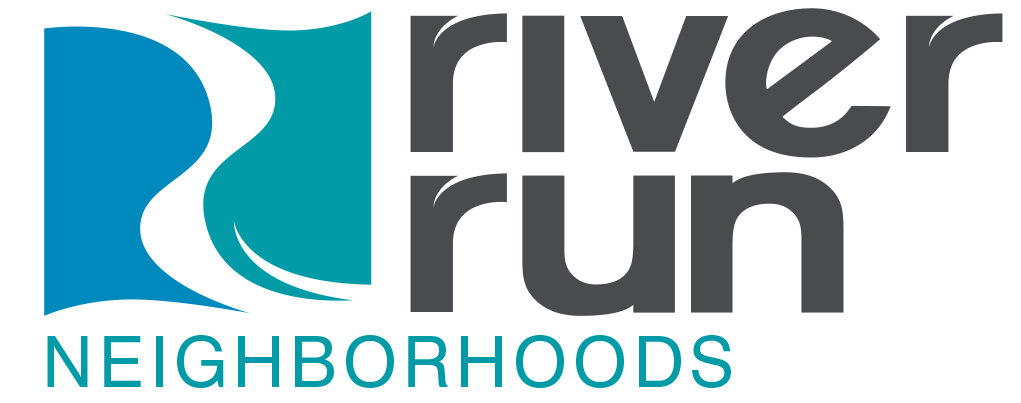 October 2016Sun.Mon.Tue.Wed.Thu.Fri.Sat.12345678LAST WEEK OF GROUPS FOR FALL SESSION910111213141516171819202122Group Leader Meeting after 2nd service23242526272829Gathering Leader MeetingAfter 2nd service
(Only if necessary)3031Service GatheringHalloween! Get out into your Neighborhood or hand out candy to Trick or Treaters!End of Year Groups session begins November 6th!
We will leverage the Oct 30th Gathering to help promote new group sign-ups.THANK YOU ALL FOR STEPPING UP AND LETTING GOD USE YOU IN THIS GREAT WAY!